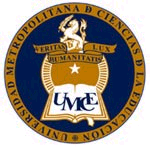 INSTRUCTIVO PARA LA PRESENTACIÓN DEL PROYECTO DE INVESTIGACION DOCTORAL (Portada Del Documento)UNIVERSIDAD METROPOLITANA DE CIENCIAS DE LA EDUCACIÓN                   VICERRECTORÍA ACADÉMICA                   DIRECCIÓN DE POSTGRADOS         PROGRAMA DE DOCTORADO EN EDUCACIONPROYECTO DE INVESTIGACION DOCTORALESTUDIANTE: ________________________________TUTOR           : ________________________________SANTIAGO DE CHILE, MES, AÑOINSTRUCTIVO PARA LA PRESENTACIÓNASPECTOS SUSTANTIVOS:El Proyecto de Investigación Doctoral deberá contener, a lo menos, los siguientes elementos:Introducción. Resumen del Proyecto de Investigación.Planteamiento del problema.Fundamentación de su relevancia y originalidad: Señalar antecedentes teóricos y empíricos.Revisión de la literatura: Señalar antecedentes teóricos y empíricos.Objetivos: Señalar objetivos generales y específicos.Hipótesis si las hubiere.Diseño de la investigación: Describir la metodología, las técnicas de recolección de datos, el muestreo y las técnicas de análisis de datos.Plan de Trabajo.Bibliografía de Referencia.B. ASPECTOS FORMALES:Papel blanco, tamaño carta.Márgenes: 4 cm. a la izquierda, 3 cm. a la derecha, 3 cm. arriba y 3 cm. abajo incluidas las citas de pie de página.Digitalizado a espacio simple, fuente Arial N° 11, separando los párrafos con un espacio interlineal simple. Se debe utilizar una sangría francesa al inicio de cada párrafo.Las notas a pie de página son para comentarios adicionales de respaldo o explicativo. El tamaño de la fuente Arial 9. No se utiliza para citar bibliografía de referencia.Cada Título debe iniciarse en otra página, no así los subtítulos. La jerarquía de títulos y subtítulos debe seguir una secuencia clara y uniforme en el tamaño de la fuente y el uso de negrilla o subrayado.Páginas enumeradas después del Índice en orden correlativo, con número impreso en margen derecho abajo, sin punto.Anexos deben ser enumerados independientemente y en forma correlativa.Índice:Tablas, gráficos y figuras: Bibliografía:TITULO 